Муниципальное бюджетное общеобразовательное учреждение«Средняя общеобразовательная школа № 2» села Буссевка Спасского районаПриказ02.09.2022 г.                                                                                                       № 45/1              «Об утверждении состава школьной службы примирения (медиации)в МБОУ «СОШ №2» с. Буссевка» На основании Международной конвенцией «О правах человека и ребёнка», положением о Школьной Службе Примирения, с целью снижения числа правонарушений и конфликтных ситуации среди несовершеннолетних, содействия профилактике правонарушений и социальной реабилитации участников конфликтных ситуаций на основе принципов восстановительного правосудия      ПРИКАЗЫВАЮ:1. Организовать рабочую группу школьной службы примирения (медиации) (ШСП) в следующем составе:Руководитель ШСП: Дидаш О.С., педагог-организатор.Члены ШСП: Данилина А.А., педагог-психолог;Солянок С.А., заместитель директора по УВР.2. Контроль за исполнением приказа оставляю за собой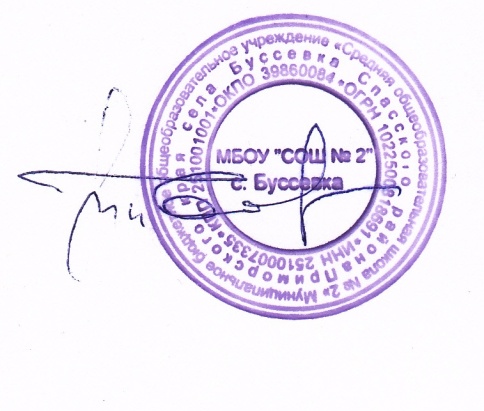 Директор: _____________	Т.П. Болсуновская